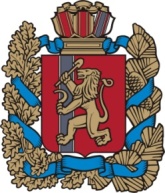 ЧАЙКОВСКИЙ СЕЛЬСКИЙ СОВЕТ ДЕПУТАТОВРЕШЕНИЕ             В соответствии с пунктом 5 статьи 179,4 и статьёй 179,5 Бюджетного кодекса Российской Федерации, Федеральными законами   от 03.12.2012 № 244-ФЗ «О внесении изменений в бюджетный кодекс Российской Федерации и отдельные законодательные акты Российской Федерации», от 08.11.2007 № 257-ФЗ «Об автомобильных дорогах и дорожной деятельности в Российской Федерации и о внесении изменений  в отдельные законодательные акты РФ», Уставом Чайковского сельсовета,  сельский Совет депутатов РЕШИЛ:Создать муниципальный дорожный фонд Чайковского сельсовета.Утвердить Порядок формирования и использования бюджетных ассигнований муниципального дорожного фонда Чайковского сельсовета согласно приложению.Решение подлежит опубликованию в общественно-политической газете «Земля Боготольская».Настоящее Решение вступает в силу с 1 января 2014 года.Глава Чайковского сельсовета, председатель сельского Совета депутатов	                                                 В. С. СиняковПриложение                                                                                                к  Решению Чайковского                                                                                                   сельского Совета депутатов                                                                                             от  30.09.2013 № 40-114ПОРЯДОКформирования и использования бюджетных ассигнованиймуниципального дорожного фонда Чайковского сельсоветаНастоящий Порядок определяет источники формирования и использования бюджетных ассигнований муниципального дорожного фонда Чайковского сельсовета.Муниципальный дорожный фонд Чайковского сельсовета - (часть средств бюджета сельсовета) подлежащая использованию в целях финансового обеспечения дорожной деятельности в отношении автомобильных дорог общего пользования местного значения, а также капитального ремонта, ремонта автомобильных дорог на территории Чайковского сельсовета.Объем бюджетных ассигнований муниципального дорожного фонда Чайковского сельсовета  утверждается Решением сельского Совета депутатов  о бюджете сельсовета на очередной финансовый год и плановый период в размере не менее  прогнозируемого объёма доходов местного бюджета от:использования имущества, входящего в состав автомобильных дорог общего пользования местного значения сельсовета;передачи в аренду земельных участков, расположенных в полосе отвода автомобильных дорог общего пользования местного значения сельсовета;платы за счёт возмещения вреда, причиняемого автомобильным дорогам общего пользования местного значения транспортными средствами, осуществляющими перевозку тяжеловесных и (или) крупногабаритных грузов;денежных средств, поступающих в местных бюджет, от уплаты неустоек (штрафов, пени), а также от возмещения ущербы в связи с нарушением исполнителем (подрядчиком) условий муниципальных контрактов или иных договоров, финансируемых за счёт средств муниципального дорожного фонда сельсовета, либо в связи с уклонением от заключения таких контрактов или иных договоров;штрафов за нарушение правил перевозки крупногабаритных и тяжеловесных  грузов по автомобильным дорогам общего пользования местного значения сельсовета;денежных средств, внесённых участниками конкурса и аукциона, проводимых в целях заключения муниципального контракта, финансируемого за счёт средств муниципального дорожного фонда сельсовета, в качестве обеспечения заявки на участие в таком конкурсе или аукционе в случае уклонения участника конкурса или аукциона от заключения такого контракта и в иных случаях, установленных законодательством Российской Федерации;платы по согласованию об установлении частных сервитутов в отношении земельных участков в границах полос отвода автомобильных дорог общего пользования местного значения в целях строительства (реконструкции), капитального  ремонта объектов дорожного сервиса, их эксплуатации, установки и эксплуатации рекламных конструкций;платы по соглашениям об установлении публичного сервитута в отношении земельных участков в границах полос отвода автомобильных дорог общего пользования местного значения сельсовета в целях прокладки, переноса, переустройства инженерных коммуникаций, их эксплуатации;безвозмездных поступлений от физических и юридических лиц на финансовое обеспечение дорожной деятельности, в том числе добровольных пожертвований, в отношении автомобильных дорог общего пользования местного значения сельсоветапоступлений в виде межбюджетных трансфертов передаваемых  местному бюджеты сельсовета на финансовое обеспечение дорожной деятельности в отношении автомобильных дорог общего пользования;и иных поступлений в бюджет сельсовета.Бюджетные ассигнования муниципального дорожного фонда сельсовета направляются на финансовое обеспечение деятельности по проектированию, строительству, реконструкции, капитальному ремонту, ремонту и содержанию автомобильных дорог общего пользования местного значения территории сельсовета.Использование бюджетных ассигнований муниципального дорожного фонда сельсовета осуществляется в соответствии с решением сельского Совета депутатов о бюджете сельсовета на очередной финансовый год и плановый период в рамках реализации муниципальной программы (Содержание транспортной системы), утверждённой (распоряжением администрации Чайковского сельсовета от 23.09.2013       № 51-р «Об утверждении перечня муниципальных программ Чайковского сельсовета»), а также внепрограммных мероприятий, утверждённых иными нормативными правовыми актами, устанавливающими расходные обязательства в сфере дорожного хозяйства.      Бюджетные ассигнования муниципального дорожного фонда сельсовета, не использованные в текущем финансовом году, направляются на  увеличение бюджетных ассигнований муниципального дорожного фонда в очередном финансовом году.Главным распорядителем средств муниципального дорожного фонда сельсовета является Администрация Чайковского сельсовета.Контроль за целевым использованием средств муниципального дорожного фонда сельсовета осуществляет Чайковский сельский Совет депутатов в соответствии с действующим законодательством и муниципальными правовыми актами.ЧАЙКОВСКИЙ СЕЛЬСКИЙ СОВЕТ ДЕПУТАТОВРЕШЕНИЕ /проект/            В целях реализации  части 5 статьи 179,4 Бюджетного кодекса Российской Федерации от 31.07.1998 № 145-ФЗ Чайковский сельский Совет депутатов РЕШИЛ;Создать муниципальный дорожный фонд Чайковского сельсовета.Муниципальный дорожный фонд Чайковского сельсовета (далее - Дорожный фонд) – часть средств бюджета сельсовета, подлежащая использованию в целях финансового обеспечения дорожной деятельности в отношении автомобильных дорог общего пользования местного значения, а также капитального ремонта и ремонта территорий автомобильных дорог, подъездов к дворовым территориям населённых пунктов.Бюджетные ассигнования Дорожного фонда предназначены для финансирования дорожной деятельности – деятельности по проектированию, строительству, реконструкции, капитальному ремонту, ремонту и содержанию автомобильных дорог общего пользования местного значения и искусственных дорожных сооружений на них.Бюджетные ассигнования Дорожного фонда не могут быть использованы на цели не соответствующие их назначению.Направления использования бюджетных ассигнований Дорожного фонда определяются муниципальным правовым актом о бюджете сельсовета на очередной финансовый год и плановый период.Объем бюджетных ассигнований Дорожного фонда утверждается муниципальным правовым актом о бюджете сельсовета на очередной финансовый год и плановый период в размере не менее прогнозируемого объёма доходов бюджета сельсовета от: расходы бюджета  сельсовета направленные на содержание и ремонт автомобильных дорог общего пользования местного значения;субсидии из Дорожного фонда сельсовета на капитальный ремонт и ремонт автомобильных дорог общего пользования населённых пунктов;субсидии из Дорожного фонда сельсовета на капитальный ремонт и ремонт автомобильных дорог, подъездов к дворовым территориям населённых пунктов;арендной платы за земельные участки, расположенные в полосе отвода автомобильных дорог общего пользования местного значения;оплата за оказание услуг по присоединению объектов дорожного сервиса к автомобильным дорогам общего пользования регионального или межмуниципального значения;государственной пошлины за выдачу специального разрешения на движение транспортных средств, осуществляющих перевозку опасных, тяжеловесных и (или) крупногабаритных грузов по автомобильным дорогам общего пользования, если маршрут, часть маршрута транспортного средства, осуществляющего перевозку опасных, тяжеловесных и (или) крупногабаритных грузов, проходит по автомобильным дорогам местного значения поселения при условии, что маршрут такого транспортного средства проходит в границах такого поселения и указывает маршрут, часть маршрута не проходит по автомобильным дорогам федерального, регионального или межмуниципального, местного значения муниципального района, участкам таких автомобильных дорог;платы в счет возмещения вреда, причинённого дорогам общего пользования местного значения транспортными средствами, осуществляющими перевозки тяжеловесных и (или) крупногабаритных грузов;платы в счёт возмещения вреда, причинённого автомобильным дорогам общего пользования местного значения транспортными средствами, имеющими разрешённую максимальную массу свыше 12 тонн;платы за установление публичного сервитута в отношении земельных участков, находящихся в государственной собственности  сельсовета в границах полос отвода автомобильных дорог общего пользования местного значения;платы по соглашению об установлении частных сервитутов в отношении земельных участков в границах полос отвода автомобильных дорог общего пользования местного значения в целях строительства (реконструкции), капитального ремонта объектов дорожного сервиса, их эксплуатации, установки и эксплуатации рекламных конструкций;штрафов за нарушение правил перевозки тяжеловесных и (или) крупногабаритных грузов по автомобильным дорогам общего пользования местного значения;иных поступлений в бюджет сельсовета.Порядок формирования и использования бюджетных ассигнований Дорожного фонда принимается решением сельсовета.Решение подлежит опубликованию в общественно-политической газете «Земля Боготольская».Контроль исполнения решения возлагаю на себя.Настоящее решение вступает в силу со дня его официального опубликования (или обнародования).Глава Чайковского сельсовета, председатель сельского Совета депутатов	                                                 В. С. Синяковот 30 сентября 2013 г.         пос. Чайковский            №  40-114О создании муниципального дорожного фонда Чайковского сельсоветаот 2013 г.         пос. Чайковский            №  О муниципальном дорожном фонде